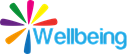 Appointment for your Annual Health CheckDear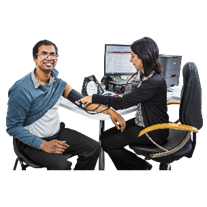 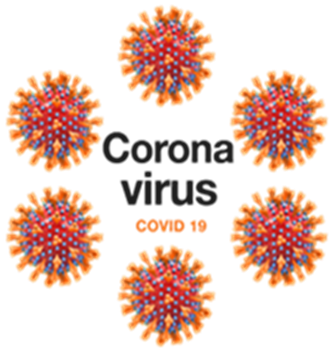 Due to Coronavirus we made some changes to keep you safe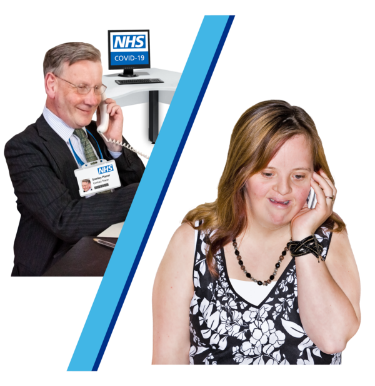 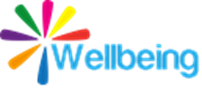 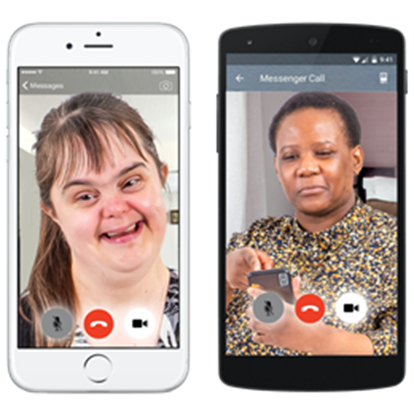 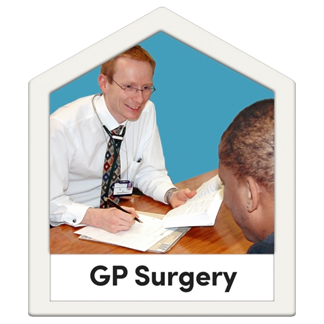 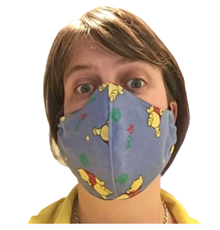 How you would like to have your health check? Tell us by calling the practice on: